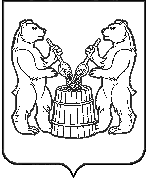 АДМИНИСТРАЦИЯ  УСТЬЯНСКОГО МУНИЦИПАЛЬНОГО РАЙОНААРХАНГЕЛЬСКОЙ  ОБЛАСТИПОСТАНОВЛЕНИЕот 20 января 2022 года № 97р.п. ОктябрьскийОб утверждении положений (регламентов) об официальных физкультурных мероприятиях и спортивных соревнованиях Устьянского муниципального района и требований к их содержаниюРуководствуясь частью 9 статьи 20 Федерального закона от 04 декабря 2007 года №329-ФЗ «О физической культуре и спорте в Российской Федерации» администрация Устьянского муниципального района Архангельской области ПОСТАНОВЛЯЕТ:Утвердить порядок утверждения положений (регламентов) об официальных физкультурных мероприятиях и спортивных соревнованиях Устьянского муниципального района и требований к их содержанию.2. Контроль за исполнением настоящего постановления возложить на заместителя главы администрации по социальным вопросам О.В.Мемнонову.3. Опубликовать настоящее постановление в муниципальном вестнике «Устьяны» и на официальном сайте администрации Устьянского муниципального района Архангельской области.Глава Устьянского муниципального района                                   С.А.КотловПриложение  к постановлению  администрации Устьянского муниципального районаот 20 января 2022 года  № 97ПОРЯДОК утверждения положений (регламентов) об официальных физкультурных мероприятиях и спортивных соревнованиях Устьянского муниципального района и требований к их содержанию I. Общие положения1. Настоящий Порядок утверждения положений (регламентов) об официальных физкультурных мероприятиях и спортивных соревнованиях  Устьянского  муниципального района (далее по тексту - Порядок) разработан в соответствии с частью 9 статьи 20 Федерального закона от 04 декабря 2007 № 329-ФЗ «О физической культуре и спорте в Российской Федерации», пунктом 19 части 1 статьи 16 Федерального закона от 6 октября 2003 года № 131-ФЗ «Об общих принципах организации местного самоуправления в Российской Федерации» в целях эффективного функционирования системы физического воспитания населения и развития спорта Устьянского муниципального района Архангельской области и определяет порядок утверждения положений (регламентов) об официальных физкультурных мероприятиях и спортивных соревнованиях Устьянского муниципального района, единые требования к их содержанию. Настоящий Порядок не распространяется на физкультурные мероприятия и спортивные соревнования, проводимые по военно-прикладным и служебно-прикладным видам спорта.2. Общие требования применяются при разработке положений (регламентов) об официальных физкультурных мероприятиях и спортивных соревнованиях Устьянского  муниципального района (далее - Положение), включенных в установленном порядке в календарный план официальных физкультурных мероприятий и спортивных соревнований Устьянского муниципального района.3. Статус и наименование чемпионата, кубка, первенства Устьянского  муниципального района могут иметь только спортивные соревнования, включенные в календарный план официальных физкультурных мероприятий и спортивных соревнований Устьянского муниципального района.4. Положение является основным инструментом регулирования организации и проведения официальных физкультурных мероприятий и спортивных соревнований Устьянского муниципального района.5. Цели проводимых на территории Устьянского муниципального района официальных физкультурных мероприятий и спортивных соревнований должны соответствовать основным задачам и направлениям развития физической культуры и спорта Устьянского муниципального района.6. Спортивные соревнования в Устьянском муниципальном районе проводятся в соответствии с утвержденными правилами по видам спорта.7. В Положении должны быть указаны предпринимаемые меры по обеспечению безопасности зрителей и участников официального физкультурного мероприятия или спортивного соревнования, а также ответственные исполнители.II. Порядок утверждения положений (регламентов)об официальных физкультурных мероприятиях и спортивных соревнованиях Устьянского муниципального района8. Положение разрабатывается отделом спорта и молодежи администрации Устьянского муниципального района и утверждается главой Устьянского муниципального района не позднее, чем за один месяц до проведения официального физкультурного мероприятия или спортивного соревнования.9. Администрация Устьянского муниципального района может являться одним из соорганизаторов официального физкультурного мероприятия или спортивного соревнования, в случае если другое юридическое лицо или физическое лицо осуществляет организационное, финансовое или иное обеспечение подготовки и проведения официального физкультурного мероприятия или спортивного соревнования. В этом случае положение разрабатывается и утверждается по согласованию с другим организатором (организаторами) не позднее, чем за два месяца до проведения официального физкультурного мероприятия или спортивного соревнования на территории Устьянского муниципального района.III. Общие требования к содержанию положений (регламентов) об официальных физкультурных мероприятиях и спортивных соревнованиях Устьянского муниципального района10. Положения составляются отдельно на каждое физкультурное мероприятие или спортивное соревнование Устьянского муниципального района».11. Для официальных физкультурных мероприятий и спортивных соревнований, имеющих отборочную и финальную стадии их проведения или проводящихся в несколько этапов, составляется одно Положение.12. Положение включает в себя следующие разделы:12.1. «Общие положения». Данный раздел содержит:причины и обоснования проведения официального физкультурного мероприятия или спортивного соревнования;ссылку на решения и документы, являющиеся основанием для проведения официального физкультурного мероприятия или спортивного соревнования;цели и задачи проведения данного официального физкультурного мероприятия или спортивного соревнования.12.2. «Место и сроки проведения». Данный раздел содержит:место проведения: точный адрес (официальные физкультурные мероприятия и спортивные соревнования проводятся на объектах спорта, отвечающих требованиям соответствующих нормативных правовых актов, действующих на территории РФ);сроки проведения: дата, месяц, год проведения.В случае если официальное физкультурное мероприятие и спортивное соревнование проводятся несколько дней или в несколько этапов, в программе указывается подробное описание сроков и мест проведения.12.3. «Организатор (организаторы)». Данный раздел содержит:полное наименование (включая организационно-правовую форму) организатора (организаторов) мероприятия - юридических лиц; фамилию, инициалы физических лиц;персональный состав организационного комитета (при наличии), порядок и сроки его формирования, ссылка на ответственное лицо за формирование;определение прав и обязанностей организатора, распределение прав и обязанностей между организаторами в отношении официального физкультурного мероприятия и спортивного соревнования (включая ответственность за причиненный вред участникам и (или) третьим лицам);12.4. «Требования к участникам и условия их допуска». Данный раздел содержит:условия, определяющие допуск команд, участников;численные составы сборных команд;численные составы команд, участвующих в командных видах программы (в случае если программой предусмотрены командные виды);указание на пол и возраст участников;необходимое количество тренеров и обслуживающего персонала (руководители, специалисты, судьи и т.п.);установленные ограничения на участие.12.5. «Заявки на участие». Данный подраздел содержит:форму и порядок подачи заявок на участие;адрес и необходимые реквизиты организатора (соорганизаторов) для направления заявок (почтовый адрес, адрес электронной почты, телефон/факс), перечень документов, представляемых в мандатную комиссию, формируемую из членов организационного комитета, главного судьи и главного секретаря официального физкультурного мероприятия или спортивного соревнования;исчерпывающий перечень документов, предъявляемых организатору (соорганизаторам) мероприятия, удостоверяющих личность и подтверждающих возраст участника, его спортивную квалификацию (спортивный разряд, спортивное звание), отсутствие медицинских противопоказаний для участия, техническую исправность и соответствие инвентаря правилам вида спорта.12.6. «Программа официального физкультурного мероприятия и спортивного соревнования». Данный раздел содержит:дату и время заседания главной судейской коллегии;сроки проведения жеребьевки;расписание работы мандатной комиссии;расписание по дням с указанием видов дисциплин, мест проведения (точный адрес), количества разыгрываемых комплектов наград;порядок проведения;ссылку на правила видов спорта, включенных в программу официального физкультурного и спортивного мероприятия.12.7. «Условия подведения итогов». Данный раздел содержит:систему проведения, условия (принципы и критерии) подведения итогов, определения победителей и призеров в личных видах программы и (или) в командных видах программы и наделения статусом чемпионов, победителей первенств, обладателей кубков Устьянского муниципального района12.8. Сроки представления итоговых протоколов о проведенном официальном физкультурном мероприятии и спортивном соревновании, информационного отчета, отчета главного судьи, финансового отчета на бумажном и электронном носителях.12.9. «Награждение». Данный раздел содержит:порядок (принципы и критерии) награждения победителей и призеров в личных видах программы официальными наградами;порядок награждения победителей и призеров в командных видах программы официальными наградами;порядок награждения тренеров, подготовивших победителей в личных и командных видах программы, официальными наградами;порядок награждения сборных команд - победителей командного зачета официальными наградами (если положением предусмотрено подведение итогов командного зачета).12.10. «Условия финансирования». Данный раздел содержит сведения об источниках и условиях финансового обеспечения официального физкультурного мероприятия или спортивного соревнования.12.11. «Обеспечение безопасности участников и зрителей» Данный раздел содержит:общие требования по обеспечению безопасности участников и зрителей при проведении официального физкультурного мероприятия и спортивного соревнования;требования по страхованию несчастных случаев, жизни и здоровья участников;общие требования по медицинскому обеспечению участников (наличие медицинского персонала для оказания в случае необходимости скорой медицинской помощи, проведение перед и во время мероприятия медицинских осмотров, наличие у участников медицинских справок, подтверждающих состояние здоровья и возможность их допуска и др.).IV. Технические требования к подготовке Положений (регламентов) об официальных физкультурных мероприятиях и спортивных соревнованиях Устьянского муниципального района13. Название Положения располагается под грифами об его утверждении по центру.Под названием документа приводится полное наименование официального физкультурного мероприятия и спортивного соревнования, соответствующее календарному плану официальных физкультурных мероприятий и спортивных соревнований.14. Положения печатаются на стандартной бумаге белого цвета в «книжном» формате А4, черным шрифтом Times New Roman, размер 14, с одинарным междустрочным интервалом.15. Таблицы выполняются шрифтом Arial, размер 12 в «альбомном» формате.16. Наименования разделов набираются прописными буквами, центрируются посередине листа и выделяются жирным шрифтом. Разделы нумеруются римскими цифрами и отделяются от текста двумя междустрочными интервалами.17. Наименования подразделов набираются строчными буквами, начиная с заглавной буквы, центрируются посередине листа и выделяются жирным шрифтом. Подразделы нумеруются арабскими цифрами и отделяются от верхнего текста двумя междустрочными интервалами.18. Нумерация страниц выполняется сверху листа по центру.19. Положение об официальном физкультурном мероприятии и спортивном соревновании утверждается в количестве экземпляров, равном количеству их организаторов.20. Утвержденные положения об официальных физкультурных мероприятиях и спортивных соревнованиях по виду спорта размещаются на официальном сайте Устьянского муниципального района в сети Интернет не позднее одного месяца до начала соревнований.